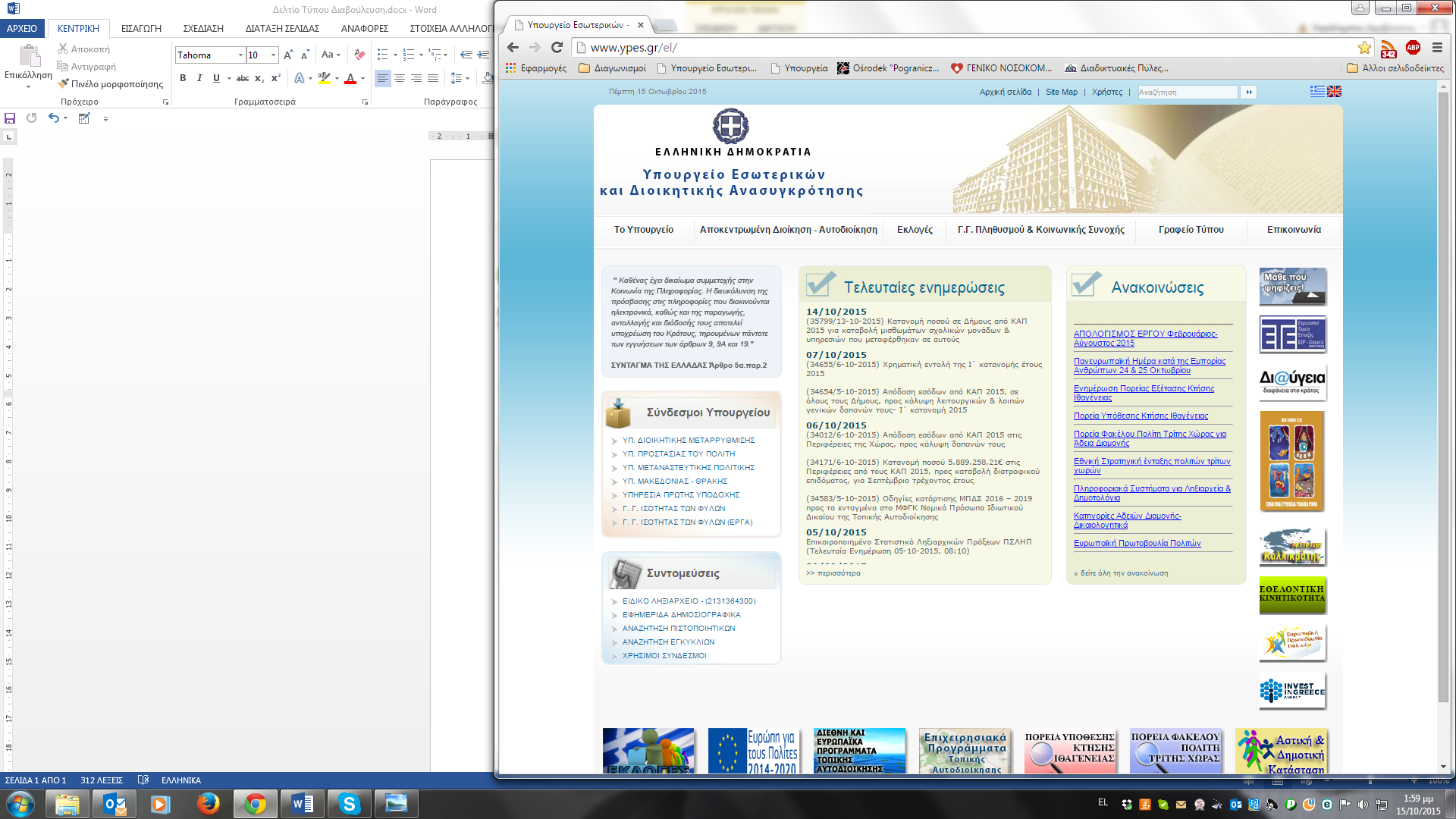 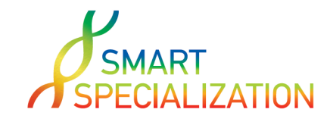 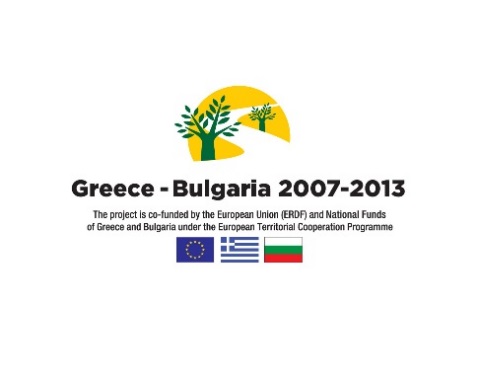 Τετάρτη 21 Οκτωβρίου 2015 και ώρα 17.00Διαδραστικό Σεμινάριο για την Έξυπνη Εξειδίκευση και την Τοπική ΑνάπτυξηΣυνέργειες μεταξύ κεντρικής διοίκησης, της τοπικής και περιφερειακής αυτοδιοίκησης,                       των ακαδημαϊκών φορέων και των επιχειρήσεωνΤετάρτη 21 Οκτωβρίου 2015 και ώρα 17.00Διαδραστικό Σεμινάριο για την Έξυπνη Εξειδίκευση και την Τοπική ΑνάπτυξηΣυνέργειες μεταξύ κεντρικής διοίκησης, της τοπικής και περιφερειακής αυτοδιοίκησης,                       των ακαδημαϊκών φορέων και των επιχειρήσεων16.30-17.00Προσέλευση - Εγγραφές συμμετεχόντων 17.00-17.10Καλωσόρισμα - Παρουσίαση του έργου SMART SPECIALIZATIONΙωάννα Παπαϊωάννου, planΟ2 Ι.Κ.Ε., Τεχνικός Σύμβουλος του Υπουργείου Εσωτερικών και Διοικητικής Ανασυγκρότησης για την υλοποίηση του έργου Smart Specialization17.10-17.30Γνωριμία με τους συμμετέχοντες Συζήτηση αναφορικά με το περιεχόμενο και τους στόχους του σεμιναρίουΣταύρος Μανατζανάκης, EMETRIS S.A.17.30-18.30Συνέργειες μεταξύ κεντρικής διοίκησης, της τοπικής και περιφερειακής αυτοδιοίκησης, των ακαδημαϊκών φορέων και των επιχειρήσεων Αναστάσιος Ζαφειρίδης, Εκπρόσωπος του Υπουργείου Εσωτερικών και Διοικητικής ΑνασυγκρότησηςΧριστόδουλος Τοψίδης, Πρόεδρος του Επιμελητηρίου ΈβρουΕκπρόσωπος του Δημοκρίτειου Πανεπιστημίου ΘράκηςΚωνσταντίνος Χατζηκωνσταντίνου, Πρόεδρος Συνδέσμου Ξενοδόχων Θράκης18.30-19.00Διάλλειμα - Καφέ19.00-20.00Ανοιχτή συζήτηση «Θέτοντας τις βάσεις για νέες συνεργασίες»: Ιδέες και προτάσεις για νέες δράσεις και έργα έξυπνης εξειδίκευσης και τοπικής ανάπτυξης       20.00Ελαφρύ γεύμα